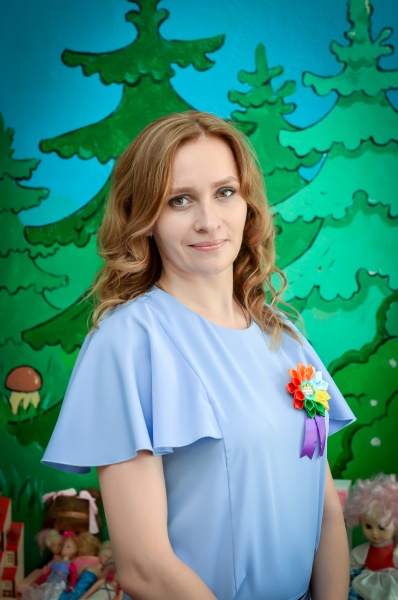 ЛЕЛИШЕНЦЕВА  ТАТЬЯНА  ВЛАДИМИРОВНАКвалификация:  первая кв. кат. Приказ Мин. Обр. МО № 1617 от 15.05.2019гОбщий трудовой  стаж:                                                                                                                               Педагогический стаж работы:                         Образование: Высшее, Российская международная академия туризма. г. Сходня, Московская область  . Диплом ВСВ № 1848439 от 22.06.2005г,  Квалификация-менеджер туризма, специальность-менеджмент организации                                                                                                                                                         Профессиональная переподготовка:  ФГБОУ ВПО «Московский государственный гуманитарный университет имени М.А. Шолохова», Диплом о профессиональной переподготовке ПП  № 008325, 2015 г,520 часов.   «Дошкольная педагогика и психология»                                                                                          Курсы повышения квалификации:                                                                                                                2019г, «Проектная деятельность в детском саду как средство реализации ФГОС ДО», 72 часа